Муниципальное бюджетное общеобразовательное учреждение«Средняя общеобразовательная школа г. Светогорска»МЕТОДИЧЕСКАЯ РАЗРАБОТКАДЛЯ УЧАСТИЯ В  ЯРМАРКЕ ИННОВАЦИЙ В ОБРАЗОВАНИИ «Возможности использования  ЭОР  на уроках химии»Подготовила:   Шленкова Т.Я.Учитель химии, информатики.Светогорск, 2015г.ВВЕДЕНИЕ.В условиях глобализации современного мира происходит модернизация образования, его демократизация, дифференциация и гуманизация .Сегодня школьное химическое образование переживает времена снижения мотивации, интереса к предмету, отрыва теории от практики. Поэтому  возникает необходимость в такой методологической  системе работы, чтобы все  ее компоненты были направлены  не просто на реализацию эффективного учебно-воспитательного процесса, а соответствовали ФГОС и дали конкретный   результат.АКТУАЛЬНОСТЬОбоснованность проблемы инновационного продукта с точки зрения педагогических исследований Внедрение    информационных технологий стало неотъемлемой частью современного   образования, что нашло отражение в ФГОС. Темпы развития современных мультимедиа технологий , опережают  уровень   использования   данных технологий в учебном процессе.   Обеспечение   познавательной и творческой активности учащихся, способствующей повышению мотивации к учебной деятельности невозможна без ИКТ. Система моей работы  ориентирована на развитие познавательного интереса, творческой активности учащихся, умений применять знания на практике. В основе её лежат принципы развивающего химического обучения, системности и целостности. Ведущие технологии, используемые в моей работе – это ИКТ, здоровьесберегающие, личностно-ориентированные технологии.Интернет- технология  дает возможность использования  активно-деятельностных форм обучения, воздействия и получения ответных реакций, а также позволяет  учащимся проверить  свои знания без участия учителя,   обеспечить реализацию индивидуальных способностей каждого ребенка и создать условия для его разностороннего развития. В данном продукте реализована идея   достижения планируемых результатов обучения химии  через использование электронного образовательного  ресурса –интернет-сайта.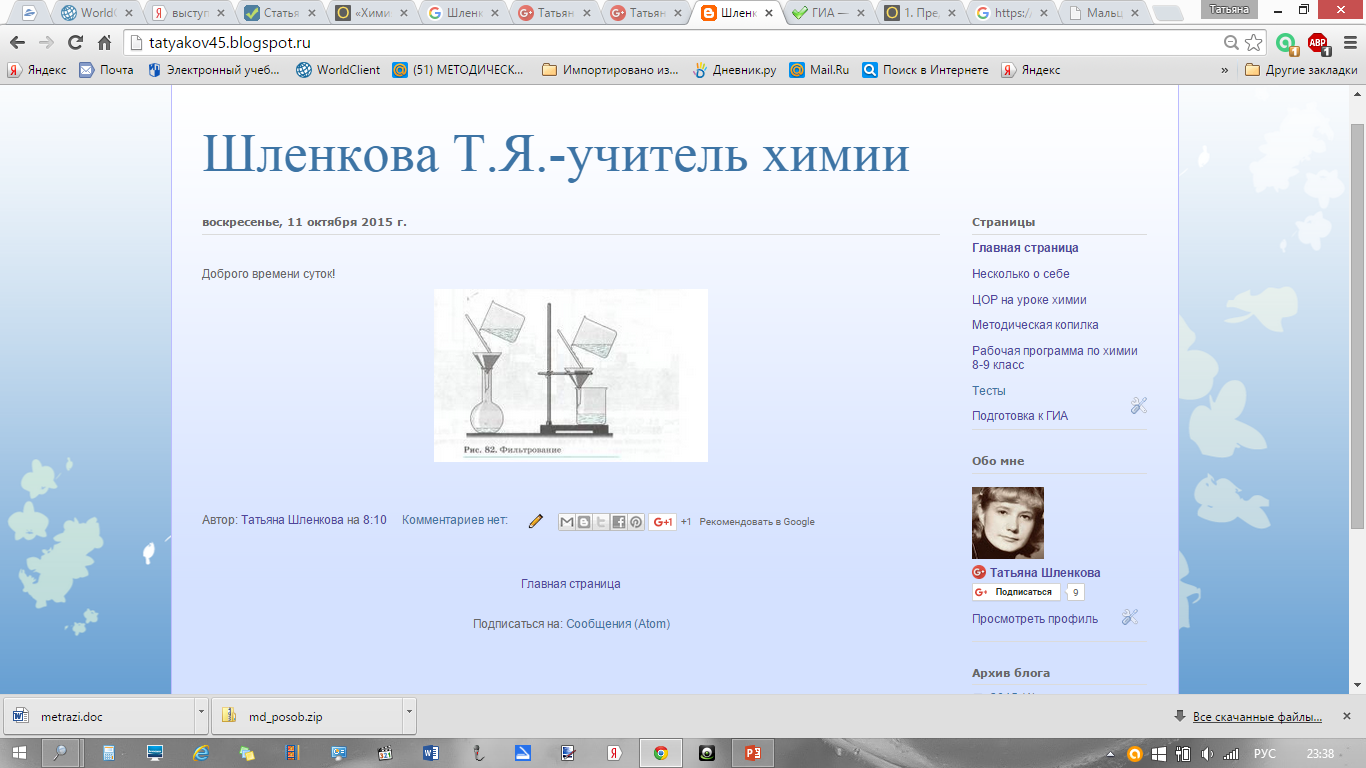 Интернет-сайт – электронный образовательный ресурс,  который  повышает интерес к изучаемому предмету, решает проблему  продуктивного освоения  учебного  материала, 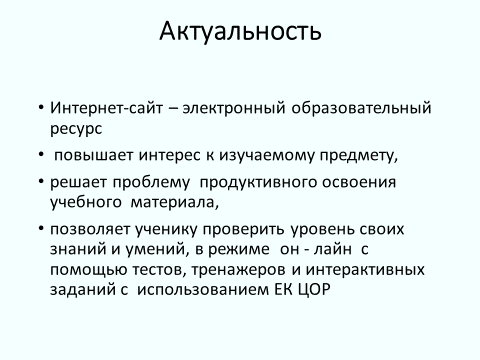 Например, позволяет ученику проверить уровень своих знаний и умений в режиме  он – лайн   с помощью тестов, тренажеров и интерактивных заданий (рис.1) с  использованием ЕК ЦОР (http://school-collection.edu.ru/catalog/rubr/d05469af-69bd-11db-bd13-0800200c9c08/75643/ ) -все это обеспечивает доступность, наглядность и интерактивность  в обучении. .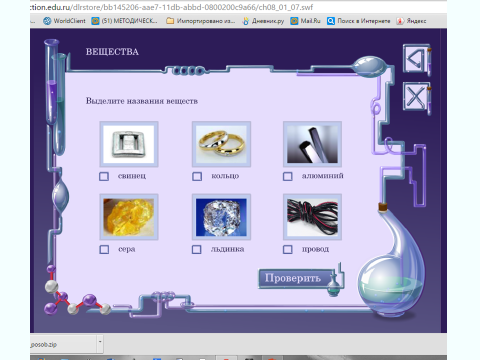 Интерактивный слайд  «Вещества»Интерактивный слайд  «Вещества» дает возможность ученикам проверить знания  на сравнение веществ и тел, формируются  компетентностные умения работать в интерактивном режиме, результат проверяется сразу. Использование активных гиперссылок позволяет провести проверку знаний неоднократно.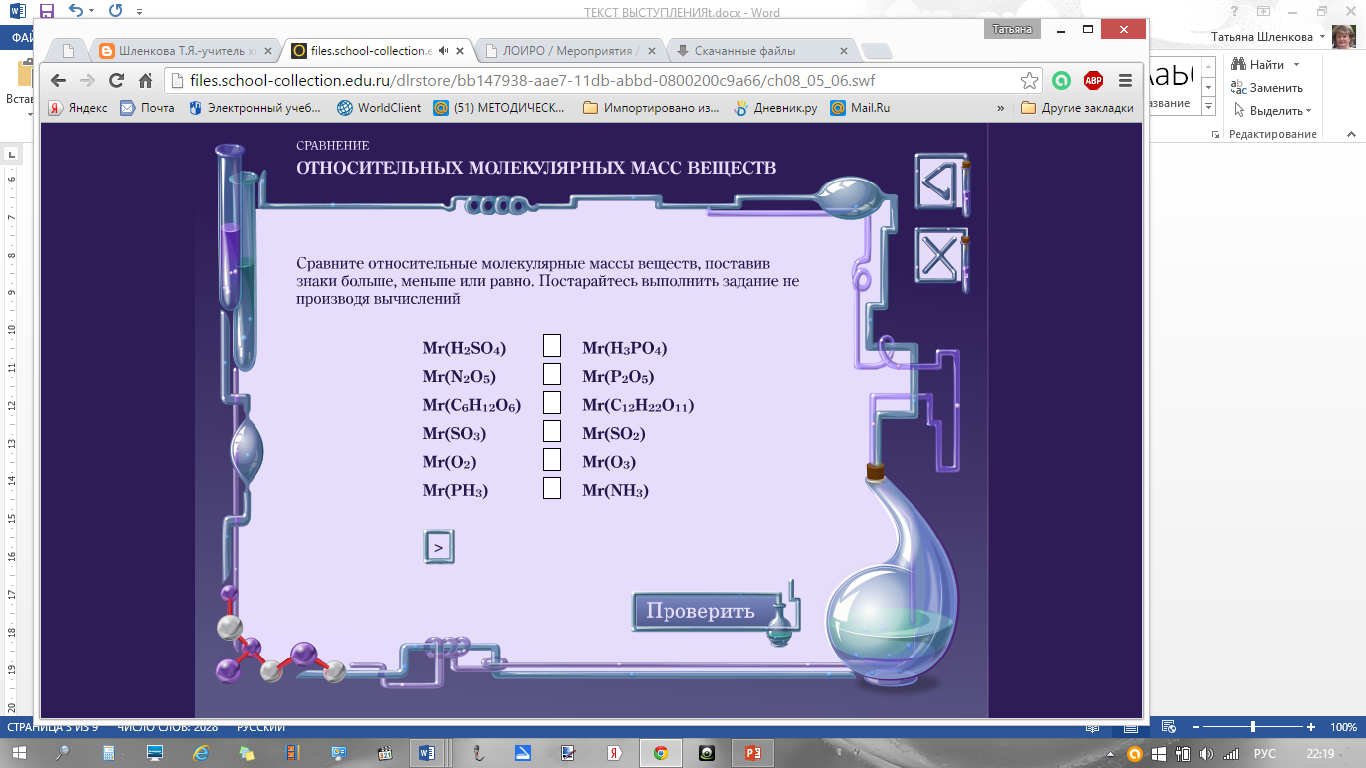 Интерактивный тренажерИнтерактивный тренажер для сравнения относительных молекулярных масс веществ позволяет перемещать знак больше или меньше в соответствующую ячейку с использованием мышки компьютера. Формирование деятельностного практического  компонента обучения – формирование  УУД, в том числе , умения  работы  с информацией  с использованием коммуникационных средств.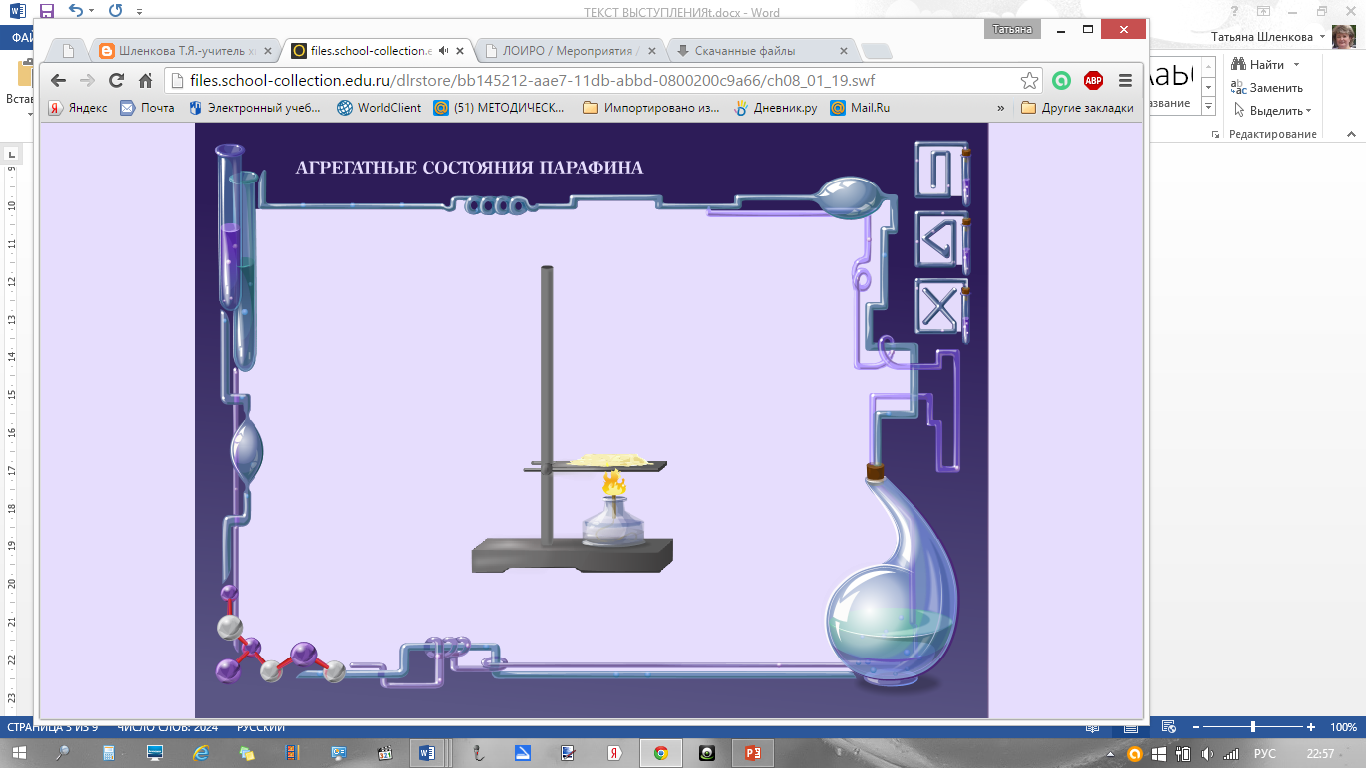 Анимационный слайд «Агрегатное состояние парафина» образовательный ресурс, позволяет прослушать материал о парафине и обсудить в парах особенности состояния данного вещества.Внедрение представленного продукта позволит сформировать необходимые компетенции у обучающихся.  Представляемый продукт   повышает интерес к интернет-обучению, что является актуальнымКОНЦЕПЦИЯ ПРОДУКТА 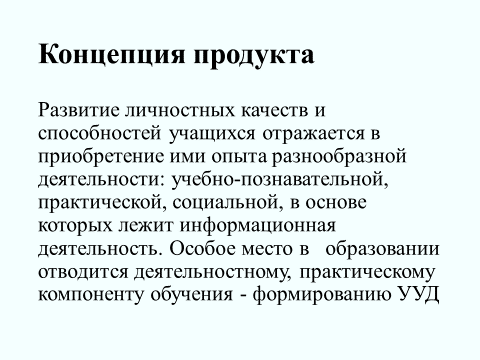 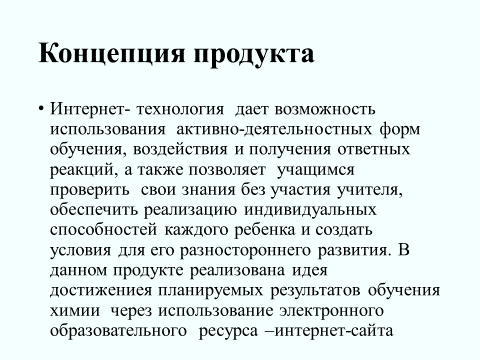 Цель  создания сайта обеспечение  условий для формирования   познавательной  и творческой активности учащихся, повышения мотивации к обучению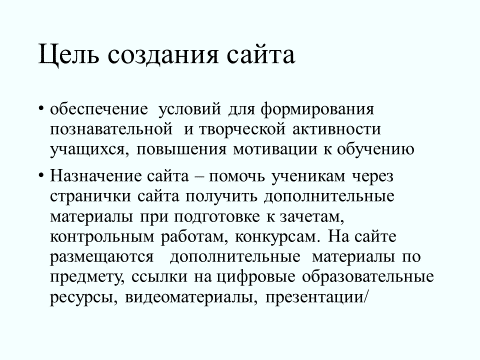 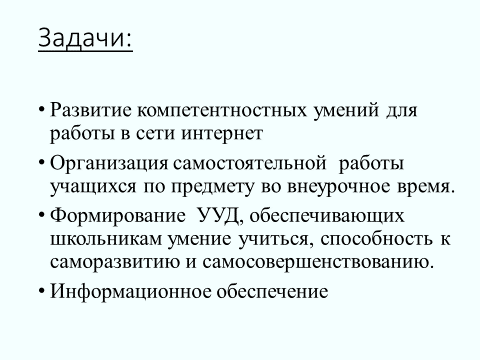 Назначение сайта – помочь ученикам через странички сайта получить дополнительные материалы при подготовке к зачетам, контрольным работам, конкурсам. На сайте размещаются   дополнительные  материалы по предмету, ссылки на цифровые образовательные ресурсы, видеоматериалы, презентации/Задачи:1.Развитие компетентностных умений для работы в сети интернет2.Организация самостоятельной  работы учащихся по предмету во внеурочное время.3.Формирование  УУД, обеспечивающих школьникам умение учиться, способность к саморазвитию и самосовершенствованию.4.Информационное обеспечение  ИННОВАЦИОННОСТЬ (новизна)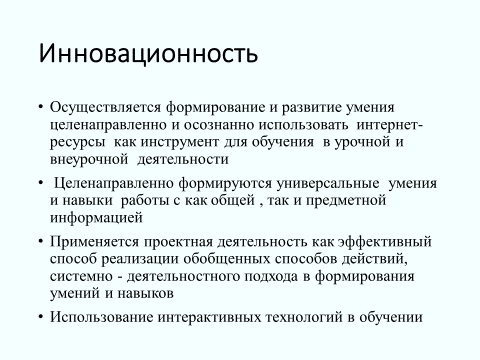 Использование  интернет-ресурса  «Химия на кухне» как инструмента при  обучении во  внеурочной  деятельности (на элективных курсах, кружковая деятельность)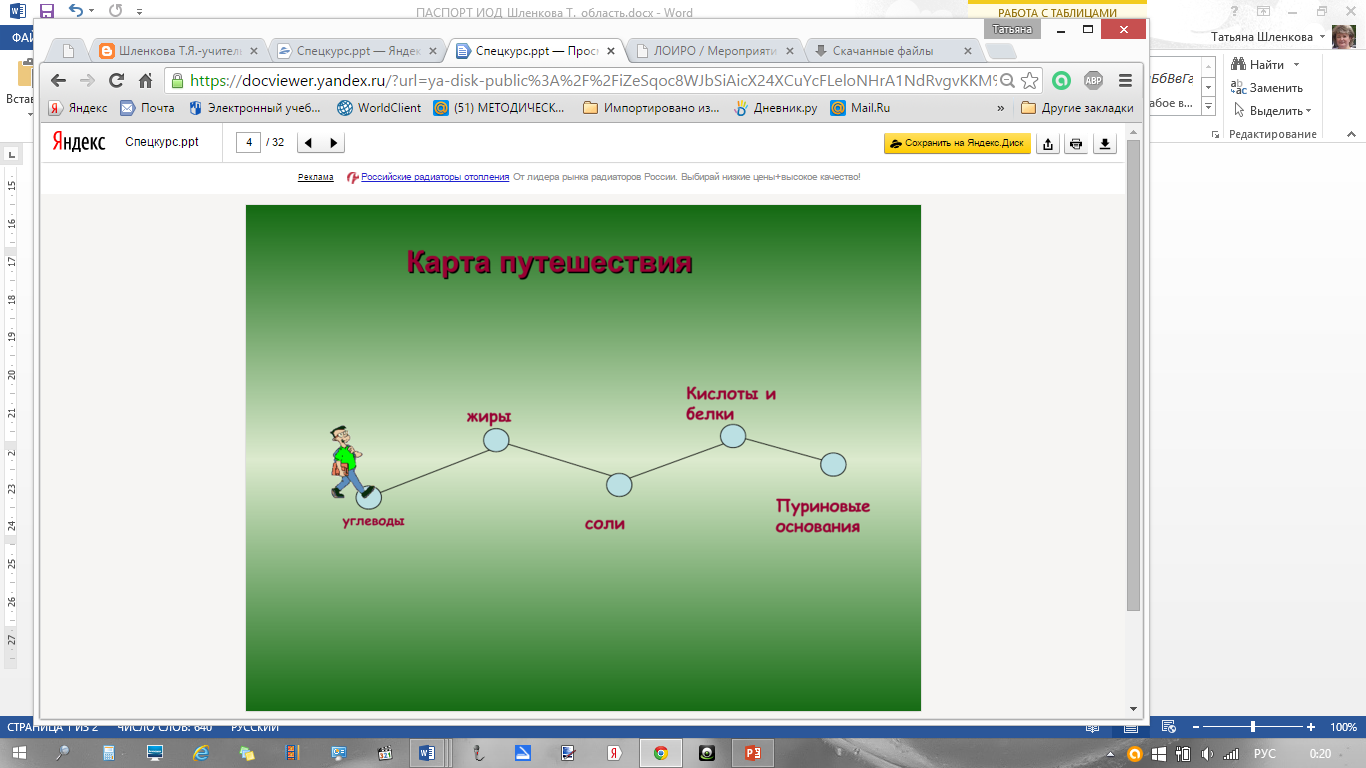 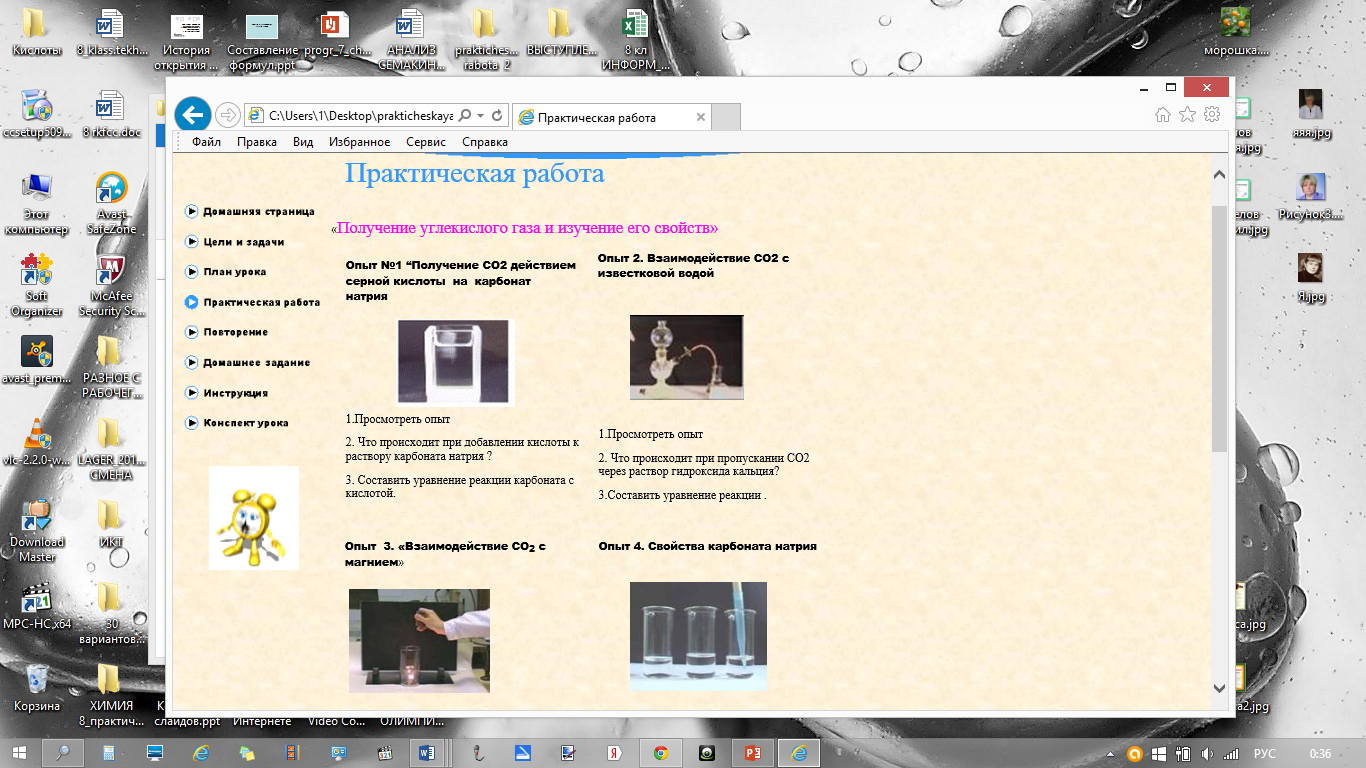 Проект "Практическая работа"Создан проект для учащихся 8-9 классов «Практическая  работа» учениками  11 класса  и оформлен   в программе Publisher. Проект может быть использован как образовательный продукт . Реализован системно – деятельностный подход  в формировании  умений и навыков, главной целью которого  развитие личности ученика, его способности самостоятельно ставить учебные цели, проектировать пути их реализации, контролировать и оценивать свои достижения.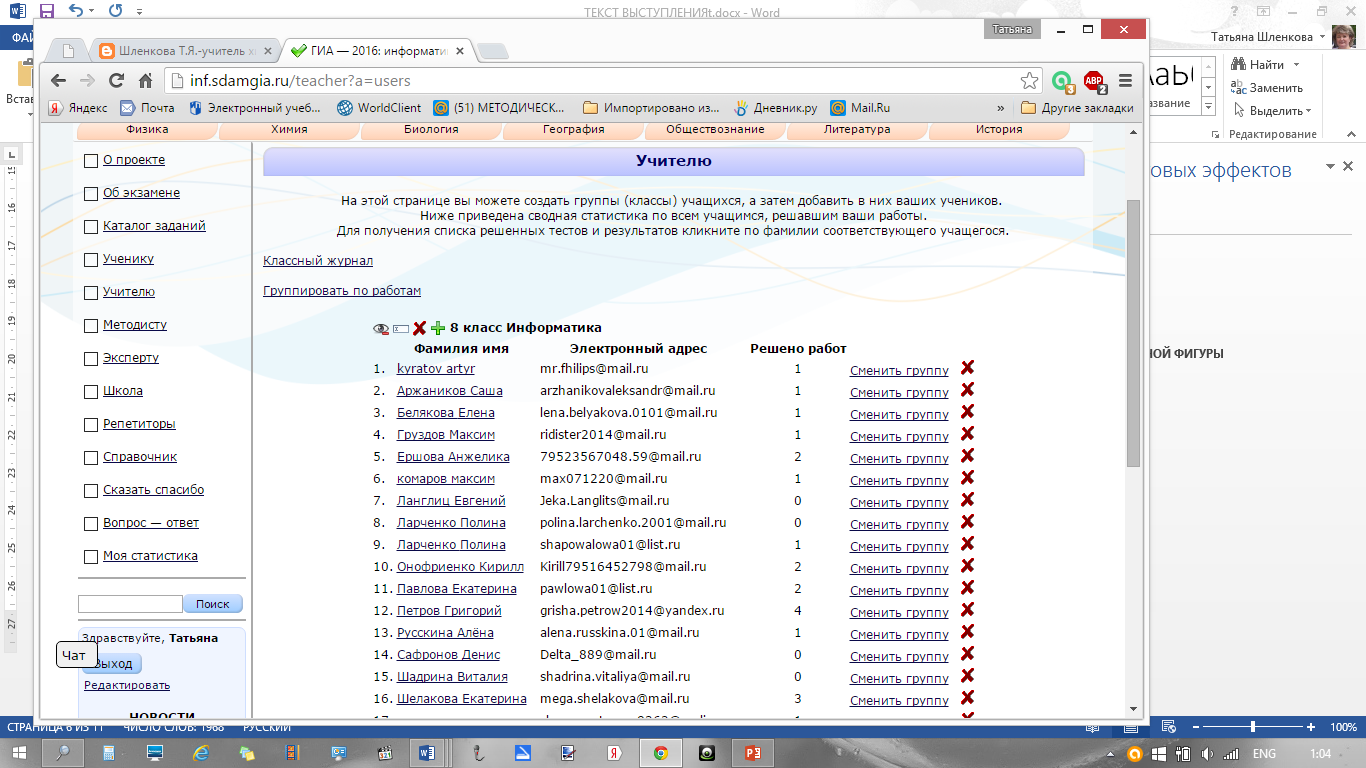 Использование интерактивных технологий для получения, применения , закрепления, проверки и контроля полученных знаний. Для контроля я использую созданные    контрольные работы  (сайт сдам гиа). Для прохождения теста ученики должны зарегистрироваться и пройти тестирование, а затем отправить на проверку учителю, нажав на кнопку проверить (или отправить учителю) внизу теста .Данная интерактивная технология контроля позволяет учащимся не только отработать те или иные умения, но и получить разъяснение о допущенных ошибках после выполнения теста (в домашних работах)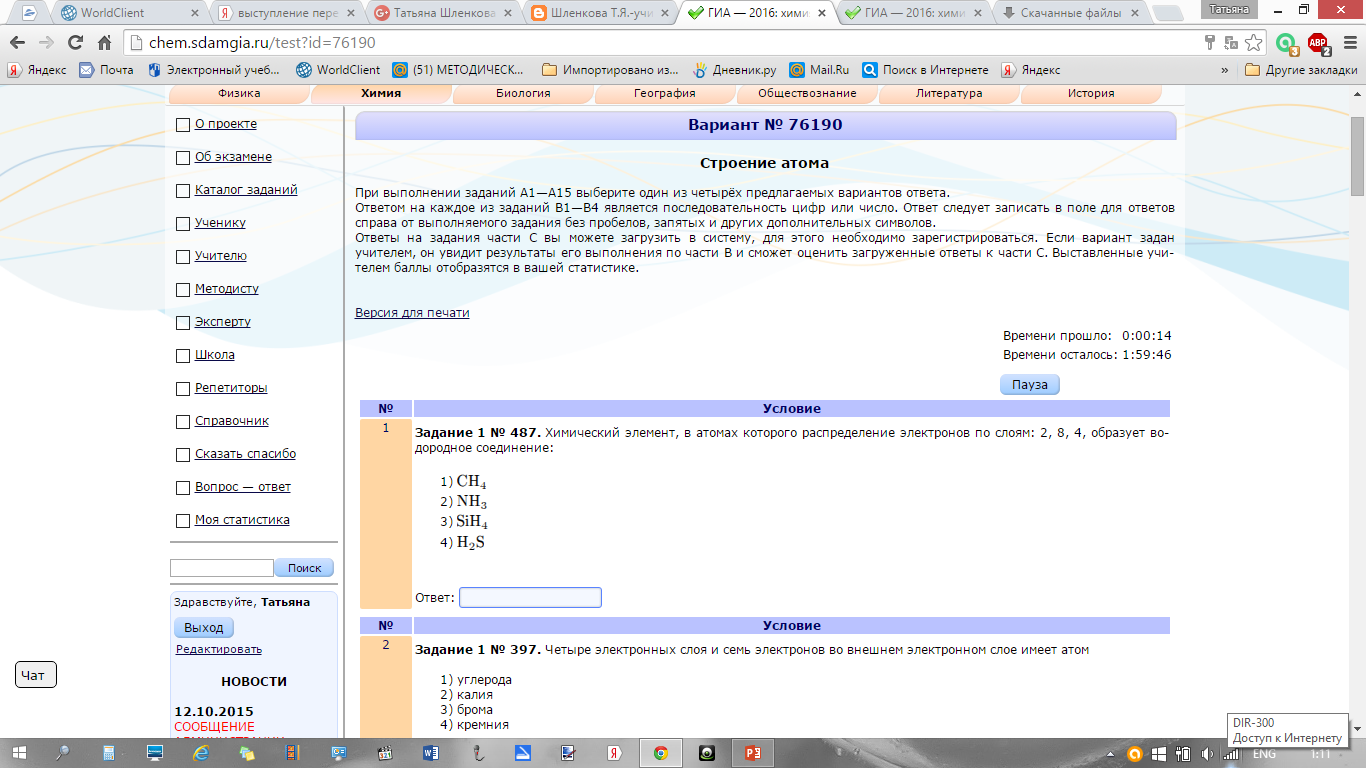 Учитель может посмотреть результат выполнения теста учеником, увидеть какие недочеты и над чем надо данному ученику работать. А также выставить оценку за работу сразу же в электронный дневник.  Данный ресурс очень активно  используется учащимися при подготовке к ГИА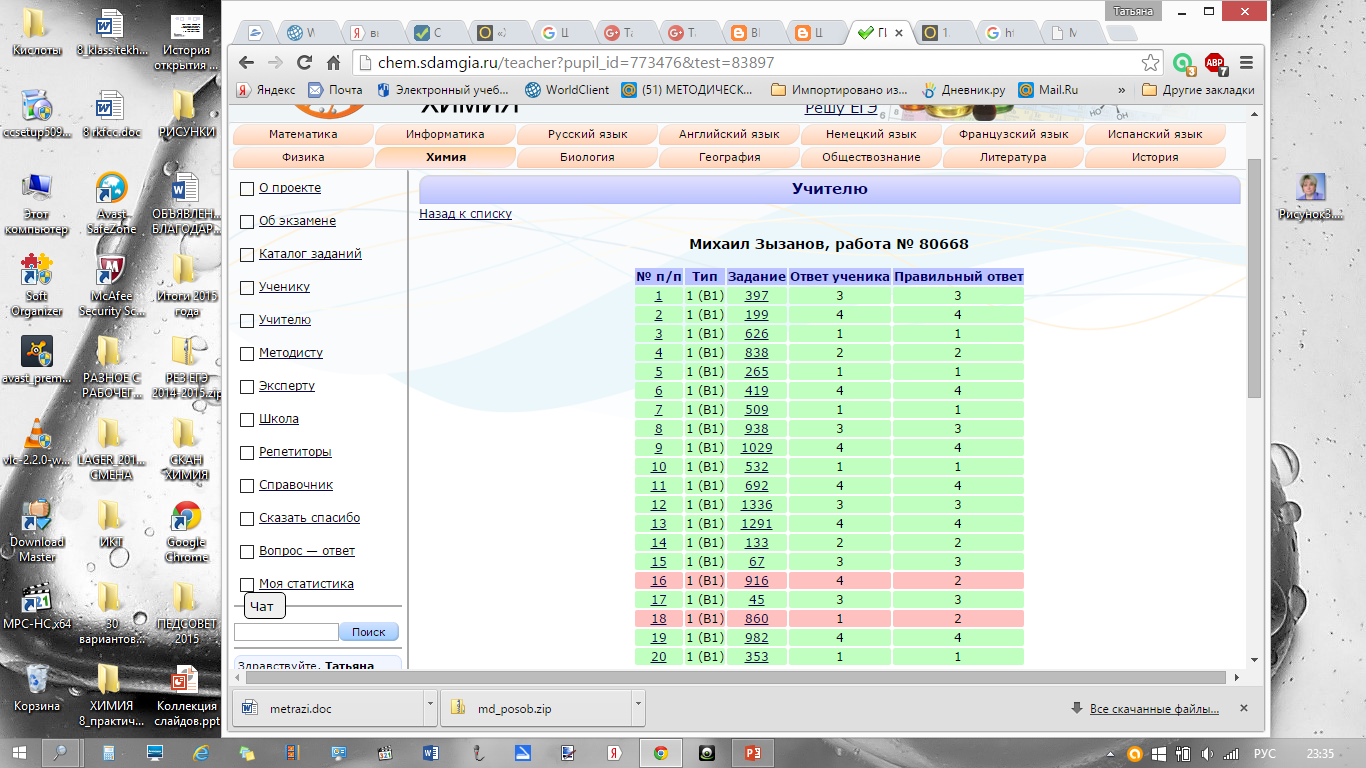 РЕЗУЛЬТАТИВНОСТЬПовышена мотивация к предмету, реализуется учениками технология он-лайн тестирования  для повышения качества усвоения программного материала,ученики получили возможность для самореализации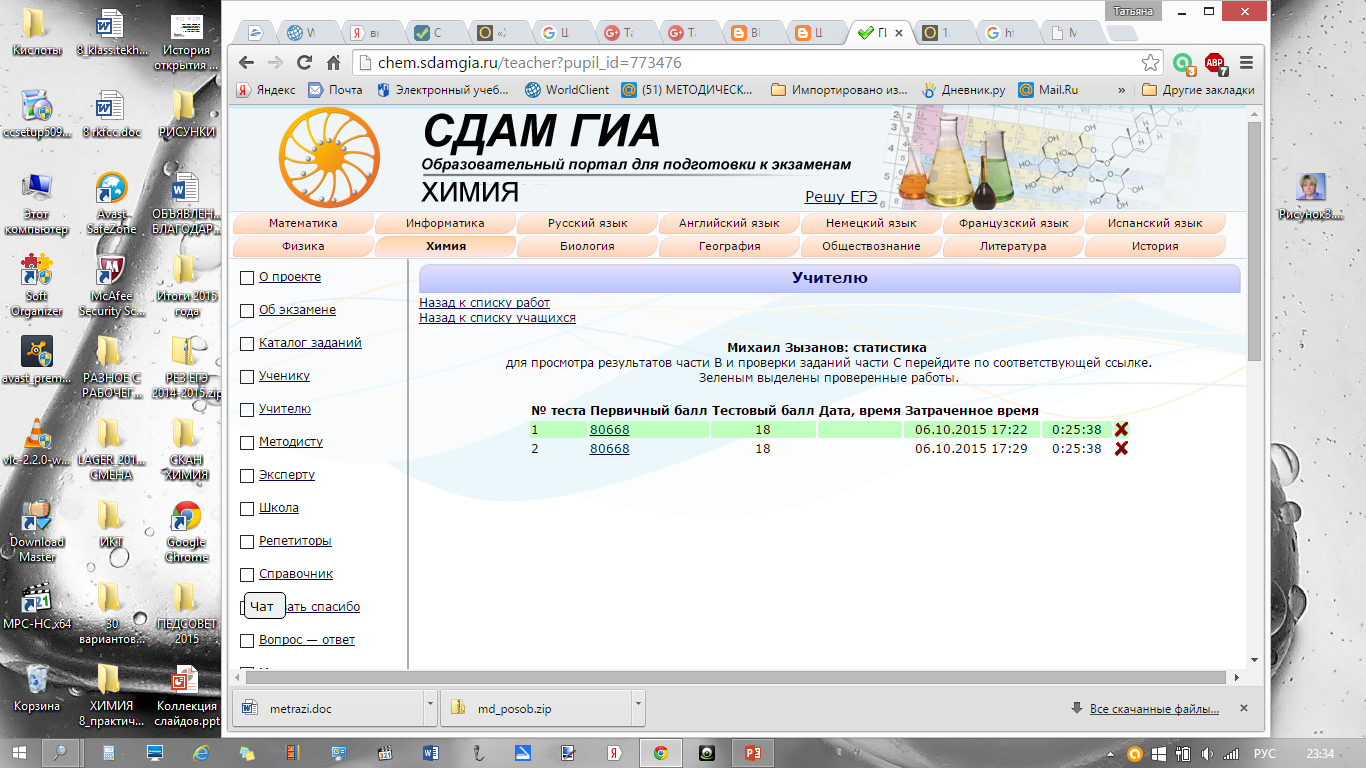 При просмотре результатов выполнения теста система выдает фамилию ученика, номер выполненной работы, первичный тестовый балл, время выполненияТРАНСЛИРУЕМОСТЬ 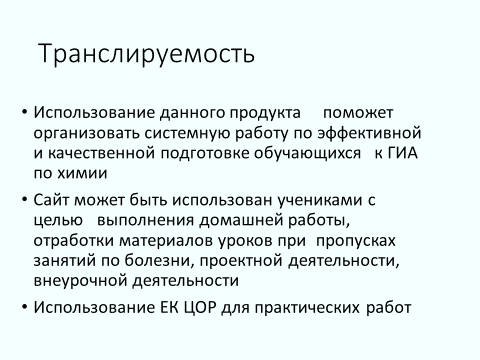 Публикации:1.Сайт учителя химии  Шленковой Т.Я. http://tatyakov45.blogspot.ru/ 2.Конспект урока «Химия на кухне» Всероссийский интернет-педсоветhttp://pedsovet.org/component/option,com_mtree/task,viewlink/link_id,159943 2.Список выступлений, связанных с презентацией (трансляцией) продукта ИОД (при наличии)(указать мероприятие, его уровень, контингент слушателей) Муниципальная образовательная выставка «Слагаемые успеха», секция учителей химии Выборгского района 2015г.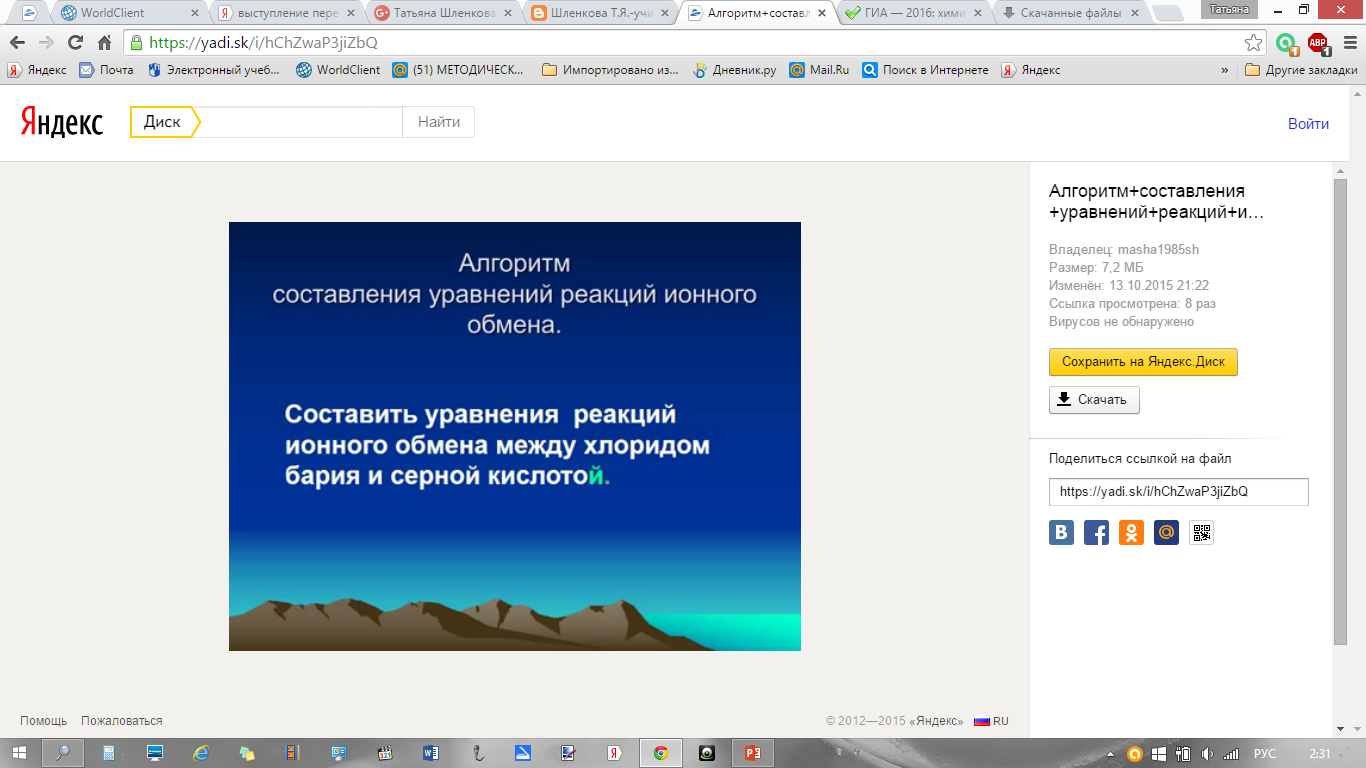 Компьютер используется  при подготовке и проведении уроков и внеклассных мероприятий, для разработки дидактического материала .Например, алгоритм составления уравнений реакций ионного обмена в виде мультимедийной презентации может быть использован для повторения и обучения .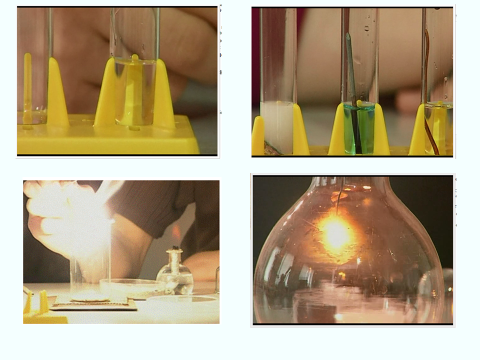 Использование ЕК ЦОР для демонстрации видеоматериаловУСЛОВИЯ РЕАЛИЗАЦИИ  Ресурсы: компьютер и  выход в Интернет. Ограничения: медицинские показания для некоторых детей (например, по зрению). Трудоемкость: Подбор специалистов, обладающих необходимыми ИКТ компетенциями. Риски: При слабо сформированных навыках самостоятельного обучения и недостаточной помощи со стороны взрослых, ребенок не сможет до конца выполнить  заданияЭФФЕКТЫРост ИКТ-компетентности   обучающегося;2)Рост познавательной активности и формирование готовности обучающихся   к использованию данного ресурса  в дальнейшем3). У родителей появляется заинтересованность в результатах работы детей на уроках и во внеурочное время 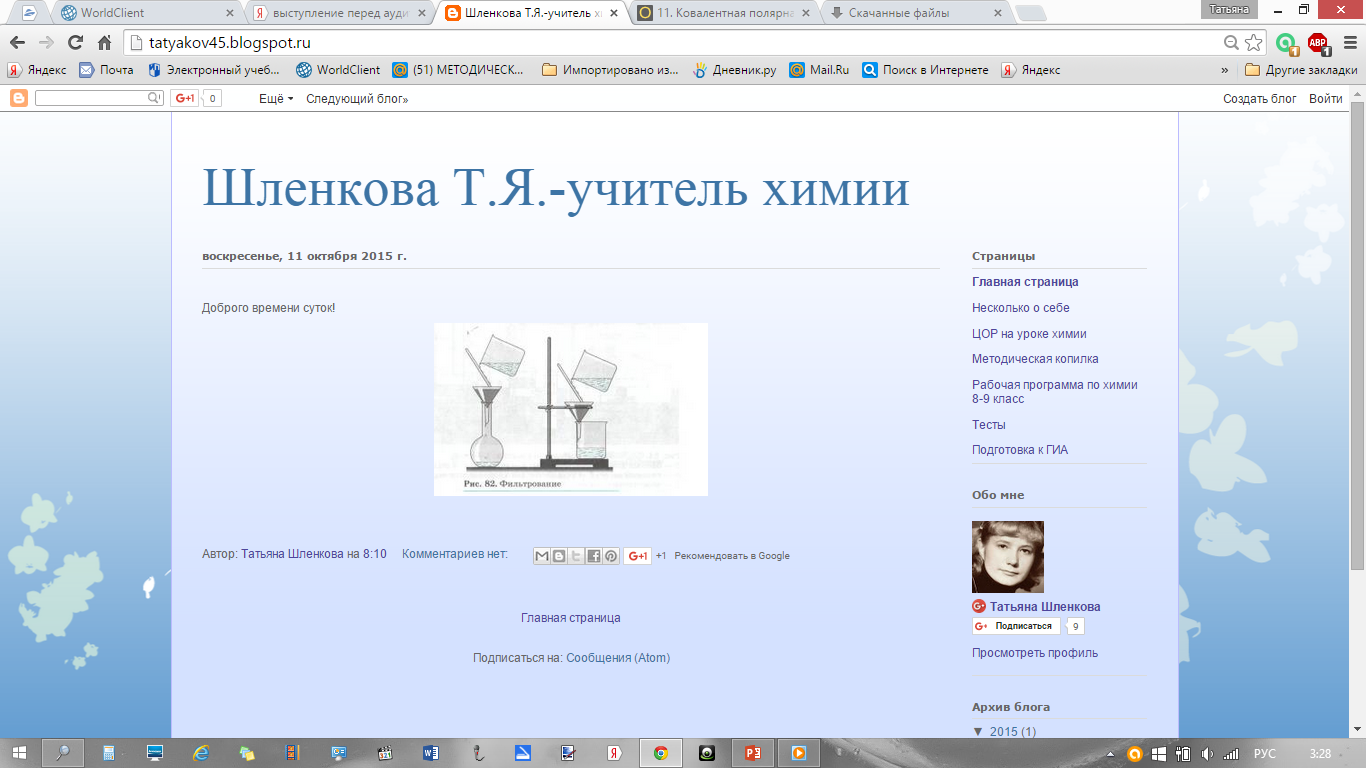 Опыт использования ИКТ и ЭОР на уроках химии свидетельствует о целесообразности и эффективности их применения. ИКТ позволяют учителю оптимально построить учебный процесс и гибко управлять им.,т.к. В центре технологии обучения-ученик (субъект  обучения, активная личностьВ основе учебной деятельности – сотрудничество, интерес/ Обучающая среда-развивающая.Процесс обучения-дифференцированный, индивидуальный, вызывающий интерес, повышающий мотивациюТ.о. применение  инновационных компьютерных технологий и электронных образовательных ресурсов может способствовать формировнию предметных и метапредметных компетенций учащихся на уроках химии.Список использованных ресурсов интернетУчительский портал http://www.uchportal.ru/load/60Единая Интернет - коллекция цифровых образовательных ресурсов. http://school-collection.edu.ru/ ХИМИЯ», 8 КЛАСС, ГАБРИЕЛЯН О.С.Оглавление учебника "Химия", 8 класс, Габриелян О.С., издательство "Дрофа", 2005 год. Оглавление составлено в соответствии с содержанием учебников, входящих в состав учебно-методического комплекта, к которым разрабатывался набор цифровых образовательных ресурсов.Учительскийпортал.Уроки химииПрезентации по химииМультимедийные тесты по химииПечатные тесты по химииВнеклассные мероприятия по химииКонтрольные работы по химииИнтерактивная доска